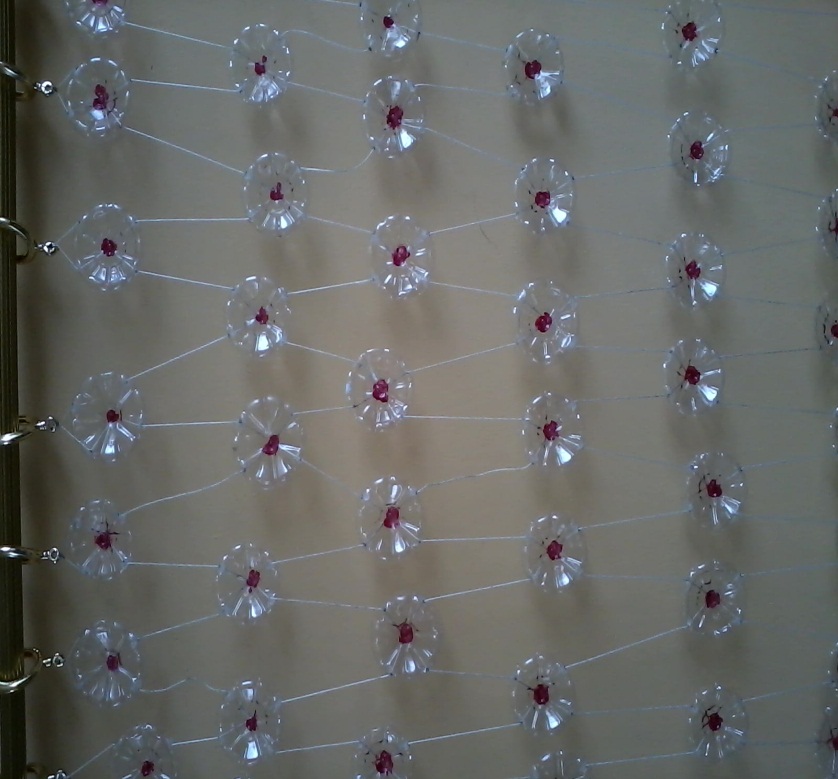            CATALOGO DE PRODUCTOS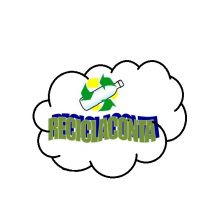 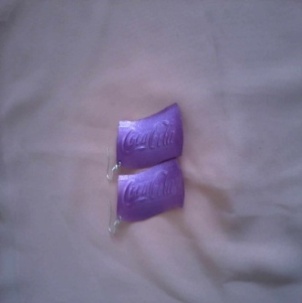 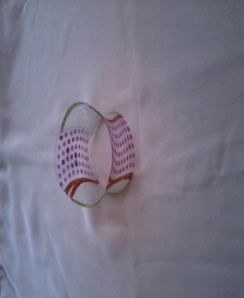 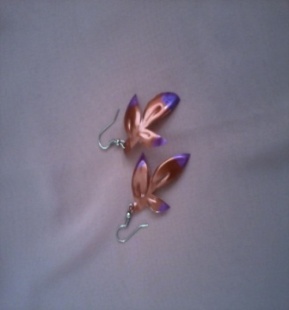 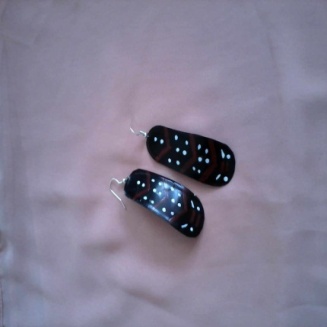                           “RECICLAR ES EDUCAR”   Contáctanos celulares: 093745864-083471044   Email: reciconta2011@hotmail.com	